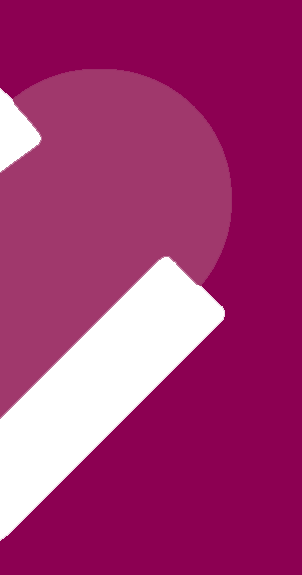 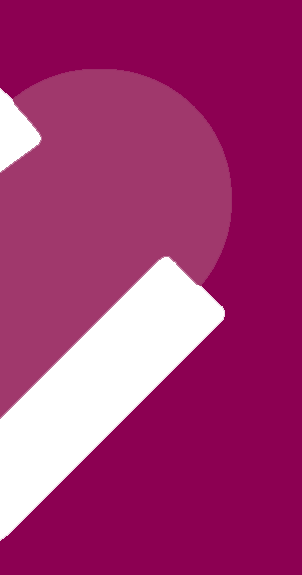 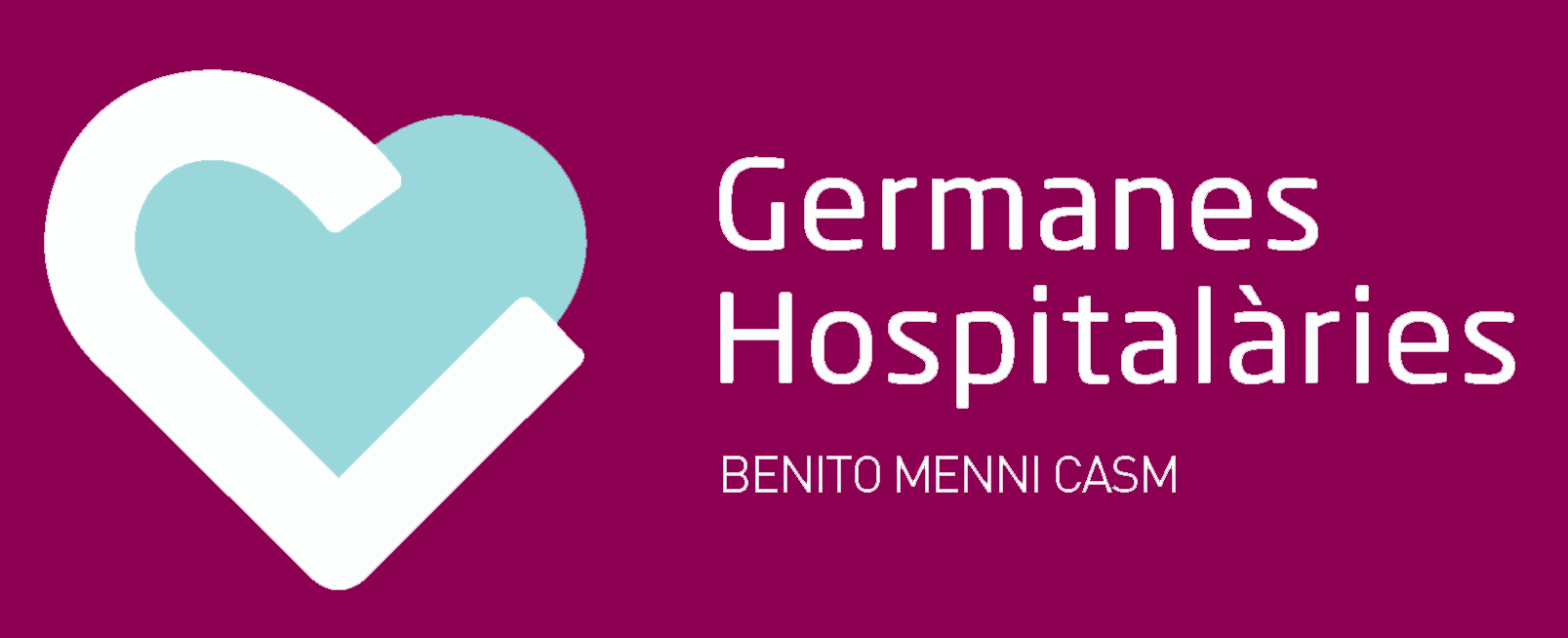 ÍNDICE1.	Introducción	32.	Estructura docente	43.	Planificación de las rotaciones:	44.	Dispositivos docentes	65.	Objetivos de las rotaciones	8Rotaciones primer año	8Rotaciones segundo año	12Rotaciones tercer año	22Rotaciones cuarto año	266.	Formación transversal	31Investigación	31Cursos	32Congresos recomendados	33Sesiones Clínicas y Bibliográficas	33Formación específica: días docentes PIR	337.	Actividad científica	338.	Material Docente y bibliográfico	35IntroducciónLa siguiente Guía o Itinerario formativo recoge las directrices y actuaciones docentes de la Unidad Docente Multiprofesional del Complejo asistencial Benito Menni, siendo aprobada por la comisión de docencia de Benito Menni CASM (BM CASM) con fecha del 18 de enero de 2019.Los residentes adscritos a nuestra unidad docente escogen en función del número del examen PIR uno de los cuatro itinerarios formativos que incluyen dispositivos de Benito Menni CASM de Sant Boi, L’Hospitalet y Granollers. En todos los casos se ha adaptado el programa oficial de la especialidad tal como indica la Comisión Nacional de la Especialidad de Psicología Clínica en junio de 2009.En la siguiente guía se describen los objetivos docentes y los dispositivos por los que los residentes realizan su formación. Además de una amplia red de dispositivos en las citadas áreas áreas geográficas, existen alianzas de colaboración con otros centros, como el Hospital de Sant Joan de Dèu de Sant Boi de Llobregat, la Fundación Orienta y  el Hospital General de Granollers. Los residentes que realizan su formación en la Unidad Docente Multiprofessional de Benito Menni CASM se enriquecen de una formación centrada en la persona con un abordaje multidisciplinar, tanto en los estadios más iniciales de las enfermedades mentales como en los casos de evolución más prolongada. Para ello contamos con diversos programas y una amplia red de dispositivos: hospitalarios, ambulatorios, hospitales de día y recursos de rehabilitación en las tres áreas geográficas mencionadas. Estructura docenteJefe de estudios:  Es el responsable de la dirección de las actividades de planificación, organización, gestión y supervisión de la FSE.  Preside la comisión de docencia y los comités de evaluación de cada especialidadTutores: Los tutores son los profesionales sanitarios especialistas, acreditados para la docencia del residente, que tienen la misión de planificar y colaborar activamente en el aprendizaje de los conocimientos, las habilidades y las actitudes de éstos, a fin de garantizar el cumplimiento del programa formativo de la especialidad.Los tutores adaptan el programa de formación, planifican supervisan y aconsejan durante toda la formación a los residentes. Existen cuatro tutores de la especialidad de psicología nombrados para realizar estas funcionesColaboradores DocentesEl colaborador o colaboradora docente es el profesional de los diferentes dispositivos de la unidad docente por donde rota el residente que, sin ser tutor, colabora activamente en su formación, asumiendo la orientación, la supervisión y el control de las actividades que realiza la persona residente durante las rotaciones. Puede ser de la misma o de diferente especialidad que la persona residente.Planificación de las rotaciones:Para elaborar la guía o itinerario formativo se sigue la “Orden SAS/1620/2009, de 2 de junio, por la que se aprueba y publica el programa formativo de la especialidad de Psicología Clínica”La formación en Psicología clínica tiene una duración de 4 años. El circuito de rotaciones es el eje principal sobre el que se articulará la formación especializada en tanto que da el soporte y aporta el marco de referencia para un aprendizaje basado en la práctica profesional con crecientes niveles de autonomía y responsabilidad en un proceso tutorizado.Los programas de la formación especializada en psicología clínica que incluye el circuito de rotaciones de BM CASM son:Atención comunitaria.Atención Primaria.Adicciones.Rehabilitación psicosocial. Hospitalización y urgencias.Psicología clínica de la salud. Interconsulta y enlace.Psicología Clínica Infantil y de la Adolescencia. Programas para el desarrollo de Áreas de Formación Específica: se proponen 6 posibles recorridos, aunque se puede realizar un programa distinto tras aprobación del tutor y la comisión de docencia.Rotación de libre disposición.En el siguiente cuadro se detalla cómo se adapta el programa de la formación en psicología en nuestra unidad docente*Dispositivos docentes asociados a UDM Benito MenniDispositivos docentesDispositivos propios de la UDM Benito MenniCSMA: Centro de salud mental adultos (consultas ambulatorias sectorizadas)CASD: Centro de atención i seguimiento de drogodependencias (consultas ambulatorias sectorizadas)UCA: Unidad crisis para adolescentesUSA: Unidad de subagudos para adolescentesEIAA: Equipo de Atención Integral Ambulatoria (Psicogeriatría)UIC: Unidad de ingresos en la comunidadDispositivos Docentes Asociados a UDM Benito Menni para la especialidad de psicología clínicaObjetivos de las rotacionesRotaciones primer añoHOSPITALIZACIÓN Y URGENCIASDISPOSITIVOS:Unidad de Agudos St. BoiUnidad de Agudos HGGPERIODO DE ROTACIÓN: 4 meses OBJETIVOS GENERALESAdquirir conocimientos sobre la Unidad de Agudos: objetivos, funciones, actividades del equipo asistencial, así como el papel del dispositivo dentro del marco sanitario.Adquirir conocimientos, habilidades y desarrollar actitudes adecuadas sobre los diversos aspectos referidos al diagnóstico y valoración de la gravedad del trastorno y la crisis, incluyendo el diagnóstico diferencial con enfermedades médicas, evaluando los síntomas precoces y los incapacitantes.Adquirir conocimientos, habilidades y actitudes sobre la atención a pacientes ingresados y sus familiares, y la atención a las urgencias derivadas por los equipos comunitarios y los servicios generales de urgencias.Adquirir experiencia en el manejo de técnicas y procedimientos de intervención psicológica para los procesos de agudización de los trastornos mentales y las situaciones de crisis y de urgencias.Aumentar su capacitación en la realización de historias e informes clínicos.Profundizar en el manejo de pruebas psicodiagnósticas.Conocer los psicofármacos indicados en cada caso, criterios de aplicación, protocolos de seguimiento, y los efectos colaterales.Adquirir conocimientos de los factores más relevantes en la coordinación con los distintos dispositivos y recursos de la red socio-sanitaria, desde una óptica de continuidad de cuidados.Capacitar en la intervención en crisis en el marco hospitalario.OBJETIVOS INDIVIDUALIZADOS Y ACORDADOS CON EL TUTOR Y ACTIVIDADES A DESARROLLARDiagnóstico de los pacientes ingresados, con expresión de la gravedad, evaluación de la presencia de síntomas precoces de déficit, síntomas incapacitantes, curso y pronóstico, e indicaciones de tratamiento integral, incluyendo programas psicoeducativos (NR 1: 3; NR 2: 10)Realizar con supervisión historias clínicas, anamnesis y utilizar criterios diagnósticos con análisis crítico (NR2:10)Aplicación de técnicas y pruebas de psicodiagnóstico y evaluación neuropsicológica, valoración de resultados, y elaboración del informe con el correspondiente juicio clínico (NR 1: 2; NR 2: 3)Atención e intervención sobre pacientes ingresados: prevención de recaídas, manejo de estrés, desarrollo y aplicación de técnicas dirigidas a mejorar la adherencia a los tratamientos, desarrollo de procedimientos para mejorar la relación del paciente con el personal sanitario, etc. (NR 1: 3; NR 2: 10)Realización de actividades de información a familiares de los pacientes ingresados acerca de la problemática del paciente, aportando pautas para la interacción familiar, así como programas de psicoeducación, apoyo y asesoramiento psicológico a familiares y/o cuidadores.Asistir como observador en la atención a las urgencias que se presenten en el hospital. Participar como observador y o co-terapeuta con supervisión en la atención a las interconsultas que genere la demanda de los distintos servicios.Asistir a las reuniones de equipo. Familiarizarse con el programa de trabajo respecto a la acogida y ordenamiento de la demanda, coordinación, formación e investigación.CONTENIDOS TEORICOSProgramas y procedimientos para la intervención en crisis y la atención psicológica en urgencias.Guías clínicas nacionales e internacionales para la intervención en crisis de los trastornos mentales y del comportamiento.Programas de formación para el trabajo en equipo interdisciplinar en situaciones de estrés y de crisis.Conocimiento de los protocolos de prevención e intervención frente al riesgo de suicidio.El ambiente terapéutico como elemento de contención.El impacto de la hospitalización en pacientes y familiares.Terapias psicológicas breves empíricamente validadas.Aspectos ético legales: el ingreso involuntario, la contención, el tratamiento no aceptado. Incapacidad y responsabilidad legal.Cuidar al cuidador.HOSPITALIZACIÓN PARCIAL DISPOSITIVOS: HD St Boi.HD Granollers.HD L’Hospitalet. PERIODO DE ROTACIÓN: 3 meses.OBJETIVOS GENERALESAdquirir conocimientos sobre las características y funcionamiento del servicio: criterios de ingreso, funciones de los miembros del equipo, circuito de derivaciónAdquirir conocimientos sobre la función del dispositivo dentro de la red de atención de salud mental.Aumentar la capacitación en la realización de intervenciones psicoterapéuticas grupales específicas: terapia grupal, psicoeducación, HH.SSAdquirir conocimientos sobre el abordaje intensivo del TMS en la comunidad.Aumentar la capacidad para el abordaje multidisciplinar del TMS.OBJETIVOS INDIVIDUALIZADOS Y ACORDADOS CON EL TUTOR Y ACTIVIDADES A DESARROLLARRealización de entrevistas de valoración previas al ingresoRealización de entrevistas de evaluación psicológica de pacientes ingresadosRealización de exploraciones psicométricas de personalidad y estado cognitivo de pacientes ingresadosElaboración de informes psicométricos y asistencialesDiseño, planificación e implementación de intervenciones individualesDiseño, planificación e implementación de intervenciones familiaresParticipación en las actividades grupales que lleve a cabo el psicólogoParticipación en las actividades ocupacionalesAsistencia a las reuniones de equipoAsistencia a las reuniones de circuito y coordinación con otros dispositivosCONTENIDOS TEORICOSPsicoterapia individual, familiar y grupalLa entrevista motivacionalProgramas psicoeducativos y prevención de recaídas para los pacientes con TMG.Programas psicoeducativos para familiares de pacientes con TMG.Programas de entrenamiento en HH.SSProgramas de entrenamientos en AVDs Básicas e Instrumentales y OTLRehabilitación laboral Programas y modelos para la reinserción social del paciente con TMG.El ambiente terapéutico como elemento de contenciónActualización en evaluación y diagnóstico neuropsicológicoProgramas de rehabilitación neuropsicológicaTOXICOMANIASDISPOSITIVOS:CASD Sant Boi.CASD L’HospitaletCASD Granollers PERIODO DE ROTACIÓN: 4 meses OBJETIVOS GENERALES:Adquirir conocimientos sobre el fenómeno de las adicciones y los principales patrones de conductas adictivas.Conocer las principales sustancias objeto de adicciónConocer la incidencia de trastornos adictivos en la población de referencia.Conocer los programas de prevención de consumo de sustancias.Conocer el funcionamiento y particularidades de una unidad de atención ambulatoria de toxicomanías.Conocer los distintos roles profesionales dentro del equipo interdisciplinarConocer las principales áreas de exploración en las adicciones y manejo de escalas específicas (historia toxicológica, graveada de las adicciones, estadio motivacional, cribado psicopatológico)Manejar la historia clínica en adicciones, principales elementos y rasgos característicos (historia toxicológica, análisis funcional de la adicción, análisis motivacional…)Realizar análisis de la demanda de tratamiento, considerando sus principales características y el manejo de situaciones inicialesAdquirir y aplicar conocimientos sobre los principales programas de psicoterapia y procedimientos de intervención y tratamientos psicológicos empíricamente validados en adicciones.Acceder a una información sobre la red especializada, niveles de intervención y principales topologías de recursos asistenciales (centros ambulatorios, comunidades terapéuticas, centros de día, unidades de desintoxicación, unidades especializadas)Conocer el recurso de comunidad terapéutica en adicciones, sus características y principales líneas de tratamientoConocer los programas de reducción de dañoConocer los recursos específicos que integran en cada territorio la red de tratamiento especializada de las drogodependencias y otras adicciones.OBJETIVOS INDIVIDUALIZADOS Y ACORDADOS CON EL TUTOR Y ACTIVIDADES A DESARROLLAR DURANTE LA ROTACIÓN:Evaluación, diagnóstico y valoración de primeras consultas (NR 1: 4, NR2:10)Realización de historias clínicas (NR 1: 4; NR 2: 10)Realización de informes diagnósticos sobre pacientes evaluados. (NR 1: 4;NR 2:10)Diseño y aplicación de programas de psicoterapia y procedimientos de intervención y tratamiento psicológicos a pacientes, con establecimiento de objetivos y actividades. (NR 1: 4; NR 2: 10)Seguimiento de pacientes. (NR 1: 4 ; NR 2: 10)Observar y participar en las intervenciones psicológicas grupalesAsistir a las reuniones de equipoAsistir a las reuniones de coordinación con otros dispositivos.CONTENIDOS TEORICOS:Programas para la prevención de las adicciones en los ámbitos escolar, familiar, y laboral.Neurobiología de las adicciones.La entrevista motivacional.Los procesos de cambio en conductas adictivas.Programas de psicoterapia y procedimientos de intervención y tratamiento psicológicos.Fármacos más utilizados en trastornos adictivos.Patología médica asociada al consumo de drogas ilegales.Los niveles de atención sanitaria, y la rehabilitación funcional en diferentes ámbitos en la dependencia.Atención y reinserción socio-familiar y laboral.Rotaciones segundo añoREHABILITACIÓN PSICOSOCIALPERIODO DE ROTACIÓN: 6 meses.DISPOSITIVOS:Unidades Media y larga estancia/Unidad Subagudos.Unidad Polivalente Hospitalet (SRC, UIC, HD)OBJETIVOS GENERALES:Capacitar en el manejo clínico y seguimiento de las personas con trastornos mentales graves, en base a los recursos sociales y sanitarios disponibles para su atención específica.Adquirir conocimientos y desarrollar habilidades específicas para evaluar las habilidades, potencial de desarrollo, déficit, factores de protección y de riesgo de discapacidad y de marginación y red de apoyo social de las personas con trastornos mentales graves.Adquirir conocimientos y desarrollar actitudes y habilidades sobre los programas, técnicas y estrategias de rehabilitación de pacientes con trastornos mentales graves en y con los diversos servicios y/o dispositivos sanitarios y sociales, desde un modelo de recuperación.Capacitar para la elaboración, desarrollo y aplicación de planes individualizados de tratamiento para pacientes con trastornos mentales graves, incorporando tanto la coordinación con los dispositivos adecuados para el logro de dichos planes, como las técnicas y estrategias específicas para actuar sobre los déficits psico-sociales, las dificultades de integración laboral, y las deficiencias en la adaptación social y familiar.Adquirir conocimientos, habilidades y actitudes para la coordinación con los diversos recursos socio-sanitarios involucrados en el soporte, apoyo y rehabilitación integral de los pacientes con trastornos mentales graves diseñando y realizando actuaciones en función de casos.Conocer los dispositivos sociales y sanitarios disponibles para la Unidad Docente Acreditada y los criterios y procedimientos de coordinación y derivación para un mejor cumplimiento del Programa de Rehabilitación.OBJETIVOS INDIVIDUALIZADOS Y ACORDADOS CON EL TUTOR Y ACTIVIDADES A DESARROLLAREvaluación, desarrollo y aplicación de intervenciones/programas para desarrollar y/o recuperar la capacidad de manejo personal, hábitos de autocuidado y prevención de recaídas. NR 1: 5; NR 2-3: 10.Desarrollo y aplicación de programas y actividades encaminados a mejorar la integración social, familiar y laboral (por ej., programas de entrenamiento en habilidades sociales y de comunicación, de afrontamiento del estrés, etc.). NR 1: 5; NR 2-3: 5.Desarrollo de intervenciones específicas para la mejora de la adherencia a los planes de tratamiento y la utilización adecuada de los recursos de apoyo disponibles en la comunidad. NR 1: 2; NR 2-3: 5.CONTENIDOS TEORICOSLa atención al paciente con trastorno mental grave (TMG): de la rehabilitación a la recuperación y/o el desarrollo de capacidades y habilidades.Programas psicoeducativos y prevención de recaídas para los pacientes con TMG.Programas psicoeducativos para familiares de pacientes con TMG.Psicofarmacología para los TMG.Programas de tratamiento basados en la evidencia para TMG.Recursos instrumentales para la atención a pacientes con TMG. Programas y modelos para la reinserción social del paciente con TMG.Evaluación de la incapacidad y la discapacidad.PSICOLOGÍA CLÍNICA DE LA SALUD, INTERCONSULTA Y ENLACEDISPOSITIVO: Servicio de interconsulta de H General de Granollers.PERIODO DE ROTACIÓN: 2 meses OBJETIVOS GENERALES:Adquisición de las actitudes, habilidades y conocimientos para la práctica de interconsulta con las diferentes especialidades médicas.Adquisición de las habilidades y conocimientos para el desarrollo de programas de enlace.Adquirir conocimientos y desarrollar actitudes y habilidades para la evaluación de problemas psicológicos que interfieran o puedan interferir con la evolución y el tratamiento de las diversas enfermedades médicas, tanto en los procesos agudos como en los de larga duración y en las enfermedades crónicas.Diseñar y aplicar intervenciones psicológicas específicas para pacientes atendidos en otros servicios o unidades hospitalarias. Adquirir conocimientos y desarrollar habilidades y actitudes específicas para el diseño y realización de actividades de información y apoyo psicológico a familiares de pacientes hospitalizados por enfermedades médicas.Adquirir y desarrollar actitudes y habilidades específicas para el manejo de pacientes con trastornos mentales que requieran hospitalización y/o tratamiento ambulatorio por enfermedades médicas.Adquirir conocimientos y habilidades en el diseño y aplicación de programas de atención a pacientes ingresados en diferentes servicios del hospital en coordinación con el personal facultativo y de enfermería de los mismos.OBJETIVOS ESEPCÍFICOS:Identificación y diagnóstico de morbilidad psicopatológica que interfiera con el curso y/o el tratamiento de la patología médica. NR1: 5; NR2: 20.Elaborar y aplicar programas y procedimientos de tratamiento, apoyo y consejo psicológicos, control del dolor, afrontamiento del estrés, automanejo, y psico-educativos, a diferentes niveles (individual, familiar, de grupo) para pacientes ingresados por enfermedades médicas, atendiendo a la gravedad, cronicidad, e impacto de los tratamientos. NR1: 5; NR2: 20.Elaborar y aplicar programas y procedimientos de tratamiento, apoyo y consejo psicológicos a las familias en los procesos de duelo.Elaborar y aplicar programas de tratamiento, apoyo y consejo psicológico, a diferentes niveles (individual, familiar, de grupo) para pacientes con trastornos mentales, hospitalizados por enfermedades médicas. NR1: 2; NR2: 5.Realizar exploraciones psicológicas, elaborar informes y aplicar programas de psicoprofilaxis a pacientes que siguen tratamientos y/o intervenciones médicas o quirúrgicas (pruebas genéticas predictivas, trasplantes de órganos, entre otros).Realizar exploraciones neuropsicológicas, elaborar informes y aplicar los programas de orientación relacional, estimulación sensorial y cognitiva, y rehabilitación neuropsicológica, para pacientes con enfermedad neurológica, daño cerebral adquirido, y/o deterioro cognitivo.Colaborar con, y apoyar a, otros profesionales para garantizar la adecuada atención a las necesidades de salud mental de pacientes ingresados.Diseño y ejecución de programas psicoeducativos para mejorar: la calidad de vida relacionada con la salud, la adherencia a los tratamientos médicos, la percepción y valoración adecuada de síntomas relacionados con la enfermedad, de pacientes ingresados por enfermedades médicas.CONTENIDOS TEORICOS:Percepción y manejo del dolor y otros síntomas físicos. Programas de intervención psicológica del dolor crónico.Adherencia al tratamiento.Hospitalización y procedimientos médicos estresantes.Habilidades y estrategias de comunicación específicas con los enfermos físicos y sus cuidadores.Psicooncologia.Cuidados paliativos.Neuropsicología.Aspectos psicológicos involucrados en enfermedades crónicas, procesos de larga duración, y enfermedades terminales.Repercusiones psicológicas de los tratamientos farmacológicos y quirúrgicosProgramas de psicoterapia y procedimientos de intervención y tratamiento psicológicos basados en la evidencia para problemas psicológicos derivados de, o asociados a, enfermedades físicas. Intervenciones psicológicas con enfermos neurológicos y neuroquirúrgicos.Comunicación con otros profesionales y agentes sanitarios.La valoración con finalidad forense de daños y secuelas.ÁREAS DE FORMACIÓN ESPECÍFICA Se proponen recorridos formativos diferentes, con el fin de que los residentes puedan acceder a campos de desarrollo teórico-técnico específicos de la psicología clínica no incluidos en el circuito básico de rotación, teniendo en cuenta que el tiempo mínimo es de 2 meses para cada área de formación específica. No obstante, la relación de programas que aquí se propone no pretende ser exhaustiva ni excluyente de otros posibles a los que el residente pueda acceder, teniendo en cuenta las posibilidades formativas a su alcance. En todo caso, la realización de un programa distinto de los que se proponen deberá contar con la aprobación de su Tutor y la Comisión de Docencia.Centro o unidad: a elegir por el residente con la orientación del tutor. Recomendable: estancia en programa o unidad específica cuyos contenidos no estén cubiertos por las rotaciones realizadas hasta el momento. PERIODO DE ROTACIÓN: 2 a 4 meses Oferta de rotaciones:Neuropsicología: Benito Menni CASMPsicogeriatría: Unidades de Psicogeriatría Benito Menni CASMCuidados Paliativos. Salud Sexual y Reproductiva. Unidad de Trastornos de la alimentación NEUROPSICOLOGIADISPOSITIVOS: Unidades de Rehabilitación de Sant Boi.Servicio de rehabilitación comunitaria L’HospitaletOBJETIVOS GENERALES:Conocer la expresión neuropsicológica de las enfermedades, síndromes, trastornos y alteraciones neurológicas y neuroquirúrgicas más prevalentes.Conocer e identificar en la exploración clínica la semiología neuropsicológica.Conocer y utilizar los procedimientos, técnicas, y tests psicológicos adecuados para la evaluación neuropsicológica de los diferentes procesos, funciones y capacidades cognitivas de los pacientes.Aprender a realizar informes sobre el estado cognitivo de los pacientes con expresión de juicio clínico sobre afectación y capacidad funcional general, así como de los diferentes procesos y funciones cognitivas, y del curso evolutivo previsible.Conocer, elaborar y orientar programas de estimulación sensorial y cuidado relacional del paciente en estado de coma, en estado de mínima conciencia o en estado vegetativo persistente.Conocer e identificar las necesidades de rehabilitación neuropsicológica de los pacientes con afectación cerebral. Aprender a elaborar y aplicar programas de rehabilitación neuropsicológica. Aprender a valorar y atender las necesidades psicológicas de la familia y de la red social de apoyo del paciente con afectación cerebral en las diferentes fases de la enfermedad, el accidente cerebral o el trastorno.Adquirir habilidades y experiencia para el consejo psicológico a pacientes con afectación cerebral a su familia y red social de apoyo.Conocer y aprender a articular la intervención neuropsicológica con la de los diferentes profesionales que en los diversos niveles asistenciales integran los equipos sanitarios que prestan atención al paciente con afectación cerebral.OBJETIVOS INDIVIDUALIZADOS Y ACORDADOS CON EL TUTOR Y ACTIVIDADES A DESARROLLAR DURANTE LA ROTACIÓN:Evaluación de casos en primeras consultas: NR1: 5; NR2: 10.Aplicación de técnicas, procedimientos específicos y tests neuropsicológicos: NR1:5; NR2: 10.Elaboración de informes neuropsicológicos: NR1: 5; NR2: 10.Realización de programas de estimulación sensorial y orientación relacional: NR1: 2; NR2: 2.Elaboración de programas de rehabilitación: NR1: 5; NR2: 5.Orientación, consejo y atención a familias: NR1: 5, NR2: 5.Participación en actividades de coordinación con equipos y profesionales: NR1: 5; NR2: 5.CONTENIDOS TEORICOS:Actualización en neuroanatomía funcional.Técnicas de estudio de estructura y actividad cerebral.Patología cerebral en población infantil y adulta.Síndromes neuropsicológicos focales y difusos.Semiología neuropsicológica.Actualización en evaluación y diagnóstico neuropsicológico.Neuropsicología infantil.Programas de rehabilitación neuropsicológica.Intervenciones de apoyo, consejo y psicoterapéuticas con pacientes y familias afectadas por daño cerebral.PSICOGERIATRIA.DISPOSITIVO: Unidades Residenciales de Psicogeriatría /EAIA/ Hospital de Día PsicogeriátricoOBJETIVOS GENERALESAdquirir conocimientos sobre los aspectos biológicos, psicológicos y sociales del envejecimiento y su influencia en el estado de salud mediante la lectura de bibliografía específicaConocer, manejar y valorar instrumentos de psicodiagnóstico y evaluación psicológica, técnicas de entrevista clínica, análisis y formulación de casos específicos para ancianos.Realizar diagnósticos, incluyendo diagnóstico diferencial, elaborar historias clínicas, informes clínicos e informes psicométricos.Conocer, aplicar y valorar la eficacia de programas de psicoterapia y procedimientos de intervención y tratamiento psicológicos específicos para ancianosAdquirir conocimientos sobre el trastorno mental grave en población geriátrica, así como de los procesos neurodegenerativos. Adquirir conocimientos, habilidades y experiencia en el manejo clínico y seguimiento de casos de ancianos con trastornos mentales crónicos.Adquirir conocimientos y experiencia en el trabajo en equipos multidisciplinares de atención al anciano.Adquirir conocimientos sobre el Área de Hospitalización Psicogeriatría, Hospital de Día y EAIA: objetivos, funciones, actividades, papel dentro de la red, trabajo en equipo…Capacitar en el conocimiento y manejo de instrumentos y profundizar en las técnicas de exploración neuropsicológica aplicadas a esta población.Participar y colaborar en la coordinación con otros dispositivos socio-sanitariosOBJETIVOS INDIVIDUALIZADOS Y ACORDADOS CON EL TUTOR Y ACTIVIDADES A DESARROLLAR DURANTE LA ROTACIONEvaluación y diagnóstico de psicopatología en primeras consultas y análisis de la demanda (NR1: 5; NR2-3: 10)Elaboración de historias clínicas (NR1: 5; NR2-3: 10).Valoración del estado cognitivo mediante tests neuropsicológicosElaboración de informes psicométricosPlanificación, realización y seguimiento de tratamientos psicológicos y psicoterapéuticos para ancianos (NR1: 5; NR2-3: 10)Participación en las actividades grupales que se lleven a caboParticipación en el trabajo de equipo multidisciplinar especializado en la asistencia sanitaria a mayores.Manejo de intervenciones en situaciones de crisis.Participación en actividades de programación, organización y coordinación asistencial con otros dispositivos sociales y sanitarios específicos de la población anciana.CONTENIDOS TEORICOSEl proceso de envejecimiento: aspectos sociales y psicológicos.Técnicas y procedimientos específicos para la evaluación clínica en personas mayores.Presentación clínica y peculiaridades de los trastornos mentales emocionales, cognitivos, del comportamiento, y relacionales en personas mayores.Actuación en situaciones urgentes en psicogeriatría.Estrategias y procedimientos específicos para el tratamiento y la intervención psicológica en personas mayores.Intervenciones sociales específicas.Aspectos éticos, legales y asistenciales específicos en psicogeriatría.Afrontamiento de las limitaciones, la incapacidad y la pérdida de autonomía en el proceso de envejecimiento.CUIDADOS PALIATIVOSDISPOSITIVO: Unidad de cuidados paliativos Parc Sanitari Sant Joan de Deu. OBJETIVOS GENERALES:Adquisición de las actitudes, habilidades y conocimientos para la práctica de interconsulta con las diversas especialidades médicas y de enfermería involucrada en la atención a los enfermos en la etapa final de la vida.Adquirir conocimientos y desarrollar habilidades y actitudes específicas para el diseño y realización de técnicas de comunicación, actividades de información, consejo y apoyo psicológico a enfermos en la etapa final de la vida, teniendo en cuenta las características socio-demográficas.Adquirir conocimientos y desarrollar habilidades y actitudes específicas para el diseño y realización de actividades de consejo, asesoramiento, información y apoyo psicológico a familiares y cuidadores de personas en la etapa final de la vida.Adquirir y desarrollar actitudes y habilidades específicas para el manejo de pacientes con trastornos mentales que requieran cuidados paliativos por enfermedades médicas en la etapa final de la vida.Adquirir conocimientos y habilidades en el diseño y aplicación de programas de atención a pacientes en la etapa final de la vida ingresados en diferentes servicios del hospital en coordinación con el personal facultativo y de enfermería de los mismos.Adquirir conocimientos y habilidades para el trabajo multidisciplinar en equipos de atención a pacientes en la etapa final de la vida.OBJETIVOS INDIVIDUALIZADOS Y ACORDADOS CON EL TUTOR Y ACTIVIDADES A DESARROLLAR DURANTE LA ROTACIÓN:Elaborar y aplicar programas de tratamiento, apoyo y consejo psicológico, a diferentes niveles (individual, familiar) para enfermos en fase terminal.Elaborar y aplicar programas de tratamiento, apoyo y consejo psicológico, a diferentes niveles (individual, familiar) para personas con trastornos mentales que requieren cuidados paliativos por enfermedades médicas.Colaborar con y apoyar a otros profesionales para garantizar la adecuada atención a las necesidades de salud mental de pacientes que requieren cuidados paliativos.Diseño y ejecución de programas de necesidades psicológicas y plan de cuidados para enfermos que requieren cuidados paliativos.Colaboración con el equipo multidisciplinar en el diseño y ejecución de programas de necesidades y plan de cuidados para enfermos que requieren cuidados paliativosDiseño y ejecución de programas de consejo, apoyo y asesoramiento psicológico orientados a familiares y cuidadores de enfermos en la etapa final de la vida.Detección, evaluación y tratamiento psicológico de reacciones de duelo complicado, secundarias a enfermedad terminal, tanto en pacientes como en familiares y cuidadores.Entrenamiento en técnicas psicológicas de control del dolor y manejo del estrés.Elaborar y aplicar programas de grupos de apoyo al proceso de duelo.CONTENIDOS TEORICOS:Legislación relacionada con el derecho a la autonomía del paciente o las voluntades anticipadas.Proceso de enfermedad y aceptación de la muerte.Técnicas y procedimientos para la comunicación con familiares, cuidadores, y enfermos en los procesos terminales.Creencias y valores socio-culturales sobre la enfermedad, el dolor, y la muerte.Evaluación, diagnóstico e intervención psicológica en los procesos de duelo asociados a la enfermedad y la muerte. Prevención del duelo complicado.Control de síntomas físicos en procesos terminales.Evaluación del dolor. Técnicas y estrategias psicológicas para el afrontamiento y manejo del dolor.Cuidados paliativos y seguridad del paciente.Cuidados paliativos en niños y adolescentes.Cuidados paliativos en ancianos.Cuidados paliativos en enfermos mentales.Recomendaciones éticas y guías de buena práctica clínica sobre cuidados paliativos.SALUD SEXUAL Y REPRODUCTIVADISPOSITIVO: ASSIR Baix Llobregat Centre (Costa de Ponent). OBJETIVOS GENERALES:Conocer y manejar los procedimientos de evaluación y diagnóstico específicos de las disfunciones sexuales y los trastornos de la identidad sexual.Conocer la legislación aplicable a los delitos sexuales.Conocer y aplicar los programas de psicoterapia y tratamientos psicológicos basados en la evidencia específicos para las disfunciones sexuales y los trastornos de la identidad sexual.Conocer y aplicar los programas de psicoterapia y tratamientos e intervención psicológicos aplicables a conflictos de pareja, delitos sexuales, y violencia de género.Conocer y saber evaluar la morbilidad psicológica asociada a los trastornos y disfunciones sexuales y de la identidad sexual. Conocer las características de las enfermedades de transmisión sexual, sus tratamientos médicos, y la comorbilidad con trastornos mentales y del comportamiento.Conocer y manejar los planes de promoción de la salud sexual y reproductiva para adolescentes y adultos.OBJETIVOS INDIVIDUALIZADOS Y ACORDADOS CON EL TUTOR Y ACTIVIDADES A DESARROLLAR DURANTE LA ROTACIÓN:Evaluación, diagnóstico y valoración de trastornos sexuales (disfunciones y de identidad) en primeras consultas en primeras consultas: NR1: 2; NR2: 10.Elaboración de historias clínicas NR1: 2; NR2: 10.Evaluación y diagnóstico de la comorbilidad asociada a los trastornos sexuales NR2: 10.Planificación, realización y seguimiento de tratamientos psicológicos y psicoterapéuticos. NR1: 2; NR2: 10.Elaboración de informes psicológicos y periciales relacionados con delitos sexuales y violencia de género.Entrenamiento y puesta en práctica de técnicas de consejo y asesoramiento (individuales, de pareja, y grupales) específicas.Participación en y, en su caso diseño de, programas y actividades de prevención y promoción de la salud sexual y reproductiva en diferentes etapas del ciclo vital.Participación en el trabajo de equipo multidisciplinar. Participación y presentación de casos en sesiones clínicas. NR2: 3.Participación en desarrollo y aplicación de actividades relacionadas con la problemática legal de las personas involucradas en delitos sexuales y de violencia de género.CONTENIDOS TEORICOS:Evaluación, diagnóstico, y tratamientos psicológicos de las disfunciones sexuales y de los trastornos de la identidad sexual.Parafilias y delitos sexuales.Evaluación y tratamientos psicológicos para conflictos de pareja y violencia de género.Promoción de la salud sexual y reproductiva en población adolescente.Prevención de embarazos no deseados, enfermedades de transmisión sexual, y abuso sexual.TRASTORNOS DE LA CONDUCTA ALIMENTARIADISPOSITIVO: Unidad TCA Hospital German Trias i Pujol. OBJETIVOS GENERALES:Adquirir los conocimientos y habilidades necesarias para el trabajo interdisciplinar aplicado a los TCA.Adquirir conocimientos y habilidades necesarios para la orientación, apoyo, y consejo psicológico a otros profesionales involucrados en el tratamiento de personas con TCA.Adquirir Conocer y manejar los procedimientos de evaluación y diagnóstico específicos de los TCA.Conocer, elaborar, aplicar, y evaluar la eficacia de los programas de psicoterapia y tratamientos psicológicos basados en la evidencia específicos para los TCA, tanto a nivel individual, como de grupo, familiar, y comunitario.Conocer y saber evaluar la morbilidad psicológica asociada a los TCA.Conocer la comorbilidad de los TCA con otros trastornos y enfermedades mentales y del comportamiento.Conocer la morbilidad médica asociada a los TCA.Conocer y aplicar las intervenciones psicológicas necesarias para el apoyo, consejo, y asesoramiento a familiares de pacientes con TCA.Conocer y manejar los planes de promoción de la salud alimentaria para niños, adolescentes, y adultos, a diferentes niveles: individual, de grupo, y comunitario habilidades y capacitación para intervenir en la resolución de las situaciones de crisis y urgencias de personas con TCA.Conocer los dispositivos asistenciales para las personas con TCA.OBJETIVOS INDIVIDUALIZADOS Y ACORDADOS CON EL TUTOR Y ACTIVIDADES A DESARROLLAR DURANTE LA ROTACIÓN:Evaluación, diagnóstico y valoración de TCA en primeras consultas: NR1: 2; NR2: 10.Elaboración de historias clínicas NR1: 2; NR2: 10.Evaluación y diagnóstico de la comorbilidad psicológica asociada a los TCA NR2: 10.Planificación, realización y seguimiento de tratamientos psicológicos y psicoterapéuticos a nivel individual y de grupo. NR1: 2; NR2: 10.Planificación y realización de intervenciones de consejo, asesoramiento, y apoyo para familiares de personas con TCA.Elaboración de informes psicológicos y periciales relacionados con TCA.Participación en programas y actividades de prevención y promoción de la salud alimentaria en diferentes etapas del ciclo vital, con especial referencia en la población infantil y adolescente.Participación en el trabajo de equipo multidisciplinar para los TCA.Participación y presentación de casos en sesiones clínicas. NR2: 3.Participación en las situaciones de crisis y urgencias de personas con TCA.CONTENIDOS TEORICOS:Programas de prevención de los TCA.Avances en la psicopatología, la evaluación, y el diagnóstico de los TCA.Comorbilidad psicológica y médica asociada a los TCA.Estrategias y habilidades específicas de comunicación con personas que padecen TCA.Tratamientos psicológicos y psicoterapéuticos individuales, de grupo, y familiares para los TCA.Tratamientos farmacológicos, endocrinológicos y nutricionales médicos para los TCA.Técnicas de consejo, asesoramiento y apoyo para familiares de personas con TCA.Estrategias de intervención en crisis y urgencias específicas para los TCA.Rotaciones tercer añoATENCIÓN A LA SALUD COMUNITARIA, AMBULATORIA Y DE SOPORTE A LA ATENCIÓN PRIMARIA. DISPOSITIVOS:CSMA Sant Boi. CSMA Hospitalet. Programas específicos en los dos centros de salud mental: PSI, Hospitalización domiciliaria y Programa de soporte al a primaria en los tres dispositivos.PERIODO DE ROTACIÓN: 12 mesesOBJETIVOS GENERALES:Adquirir conocimientos sobre el Centro de Salud Mental: objetivos, funciones, actividades, criterios de asistencia y derivación y características de la población atendida.Adquirir conocimiento sobre la red asistencial en la que está incluido el centroConocer, manejar y valorar instrumentos de psicodiagnóstico y evaluación psicológica, técnicas de entrevista clínica, análisis y formulación de casosRealizar diagnósticos, incluyendo diagnóstico diferencial, elaborar historias clínicas, informes clínicos e informes periciales. Conocer, aplicar y valorar la eficacia de programas de psicoterapia y procedimientos de intervención y tratamientos psicológicos, en los niveles individual, familiar y de grupo.Conocer los aspectos básicos de la organización, funcionamiento y gestión de las áreas básicas de salud.Conocer los criterios de derivación al nivel especializado y especialmente a los dispositivos de Salud Mental.Participar en las coordinaciones con Atención Primaria colaborando en la valoración conjunta y derivación de casos, así como en el seguimiento y asesoramiento de los casos que puedan ser atendidos en Atención Primaria.Participar y colaborar en la coordinación con otros dispositivos sanitarios, sociales, educativos, de inserción laboral, tutelares y judiciales. Adquirir conocimientos y experiencia en técnicas de consejo y asesoramiento.Participar en las actividades de formación y /o investigación que se lleven a cabo en el centro.OBJETIVOS INDIVIDUALIZADOS Y ACORDADOS CON EL TUTOR Y ACTIVIDADES A DESARROLLAR:Conocer los aspectos básicos de la organización, funcionamiento y gestión del centro (programación primeras visitas, urgencias, reuniones de equipo, coordinaciones…)Evaluación, diagnóstico y valoración de psicopatologías en primeras consultas (NR1: 20; NR2-3: 80).Elaboración de historias clínicas (NR2-3: 80)Planificación, realización y seguimiento de tratamientos psicológicos y psicoterapéuticos individuales, de pareja, de familia y de grupo (NR1:20; NR2-3:80)Asistencia y participación en las actividades grupales que se llevan a cabo y, si el residente lo desea, creación de un nuevo grupo terapéutico en función de intereses, formación, etc., siempre y cuando el formato sea estructurado y limitado en el tiempoAtención y seguimiento ambulatorio y en la comunidad de pacientes con trastornos mentales graves (NR1:5; NR2-3: 20)Elaboración de informes psicológicos y/o periciales. Derivación a otros profesionales, programas y/o recursos sociales y sanitarios. Participación en la elaboración de protocolos y programas de evaluación, diagnóstico, tratamiento, seguimiento y derivación de casos. Participación en el trabajo de equipo multidisciplinar.Participación en actividades de programación, organización y coordinación asistencial con otros dispositivos sociales, sanitarios y de otros tipos que intervienen en el territorio. Realización de actividades de apoyo a la Atención Primaria, incluyendo reuniones de coordinación, valoración conjunta de casos, sesiones clínicas conjuntas, grupos de apoyo psicológico. Valoración de casos en Atención Primaria susceptibles de ser derivados a los Servicios de Salud Mental (NR2-3:15)Planificación, realización y seguimiento de tratamientos psicológicos y psicoterapéuticos individuales, de pareja, de familia y de grupo de trastornos reactivos y adaptativos y de los trastornos mentales y del comportamiento más prevalentes en la Atención Primaria (NR2-3:20)CONTENIDOS TEORICOS:Actualización en nosología, evaluación, diagnóstico, modelos explicativos, bases neurobiológicas y genéticas, psicoterapias y programas de tratamiento psicológico basados en la evidencia (teniendo en cuenta los aspectos diferenciales de género) para:Trastornos mentales orgánicos.Trastornos mentales y del comportamiento debidos al consumo de sustancias psicoactivas.Trastornos de la alimentación.Trastornos esquizofrénicos y del espectro psicótico.Trastornos del humor y el estado de ánimo (afectivos).Trastornos de ansiedad y somatomorfos.Trastornos del comportamiento y emocionales asociados a disfunciones fisiológicas y a factores somáticos.Trastornos de la personalidad y del comportamiento del adulto.Trastornos adaptativos y de ajuste.Trastornos mentales en la discapacidad intelectual y en el funcionamiento límite.Guías clínicas nacionales e internacionales para el tratamiento de los trastornos y enfermedades mentales.Respecto a la coordinación con atención primariaManejo del Estrés, afrontamiento de la enfermedad, y la pérdida de salud.Detección, diagnóstico y tratamiento psicológico de los trastornos de adaptación y reactivos con especial atención a los grupos de riesgo y situaciones especiales: familias desestructuradas; víctimas de maltrato; familiares y cuidadores de enfermos; inmigrantes; personas y colectivos en riesgo de exclusión social.Detección, diagnóstico y tratamiento precoz de conductas adictivas.Asesoramiento y consejo a grupos de apoyo y agentes sociales no sanitarios: asociaciones de familiares y/o de enfermos; grupos de auto-ayuda; comunidad educativa.Salud sexual y reproductiva.ATENCIÓN PRIMARIADISPOSITIVOS:ABS Camps Blancs de Sant Boi.ABS Montornés-Montmeló de Granollers.PERIODO DE ROTACIÓN: 3 meses (dentro de los 12 meses de la rotación en CSMA).OBJETIVOS GENERALES:Conocer los aspectos básicos de la organización, funcionamiento y gestión de los Centros de Atención Primaria de salud.Participar en el funcionamiento de los equipos multidisciplinares de Atención Primaria.Conocer los criterios de derivación al nivel especializado y especialmente a los dispositivos de Salud Mental.Conocer y participar en los espacios de coordinación organizados desde Atención Primaria.Adquirir conocimientos sobre las psicopatologías más prevalentes en Atención Primaria y sobre el diagnóstico diferencial.Adquirir conocimientos sobre los trastornos somáticos asociados a la patología mental.Valorar el impacto de la enfermedad física sobre el estado mental y la calidad de vida del paciente y de su familia.Adquirir conocimientos sobre el seguimiento de los trastornos mentales graves en la comunidad.Adquirir conocimientos sobre el seguimiento de los trastornos crónicos desde Atención Primaria.Conocer y participar en programas de promoción y prevención de la saludOBJETIVOS INDIVIDUALIZADOS Y ACORDADOS CON EL TUTOR Y ACTIVIDADES A DESARROLLAR:Participar en la consulta del médico de Atención Primaria. NR 1: 10.Participar en la consulta de enfermería (de adultos y pediátrica). NR 1: 5.Participar en la Consulta de Pediatría. NR 1: 10.Participar en las actividades del trabajador social y conocer las redes comunitarias de apoyo. NR 1: 5.Evaluación directa de casos susceptibles de ser derivados a los Servicios de Salud Mental. NR 2: 15.Elaboración de informes clínicos. NR 2:15Planificación, realización y seguimiento de tratamientos psicológicos y psicoterapéuticos individuales, de pareja, de familia y de grupo de trastornos reactivos y adaptativos y de los trastornos mentales y del comportamiento más prevalentes en la Atención Primaria. NR2: 20.Participar en las reuniones de equipo y en las actividades organizativas y de coordinación con otros dispositivos.Participar y colaborar en programas preventivos y de promoción de la salud.Participar en las actividades de formación.CONTENIDOS TEORICOSPromoción y educación para la salud.Conducta de enfermedad y procesos del enfermar.Estrés, afrontamiento de la enfermedad, y salud.Detección, diagnóstico y tratamiento psicológico de los trastornos de adaptación y reactivos con especial atención a los grupos de riesgo y situaciones especiales: familias desestructuradas; víctimas de maltrato; familiares y cuidadores de enfermos; inmigrantes; personas y colectivos en riesgo de exclusión social.Detección, diagnóstico y tratamiento precoz de conductas adictivas.Asesoramiento y consejo a grupos de apoyo y agentes sociales no sanitarios: asociaciones de familiares y/o de enfermos; grupos de auto-ayuda; comunidad educativa.Intervenciones psicológicas para la prevención primaria, secundaria, y terciaria de los trastornos mentales y del comportamiento en las distintas etapas del ciclo vital.Multiculturalidad y etnicidad.Salud sexual y reproductiva.Psicogeriatría.Rotaciones cuarto añoPSICOLOGÍA CLÍNICA DE LA SALUD, INTERCONSULTA Y ENLACEDISPOSITIVOS:Institut català d’oncologia (ICO).Hospital de Vall d’hebron (Programas de psicooncología y psicología de enlace).Cualquier otra unidad acreditada para la formación elegida por el residente con la orientación del tutor y aprobada por la comisión de docencia. PERIODO DE ROTACIÓN: 4 meses OBJETIVOS GENERALES:Adquirir los conocimientos y habilidades necesarias para la realización de una entrevista clínica al paciente oncológico, reconociendo los síntomas emocionales, conductuales y cognitivos relevantes, identificando los trastornos psicopatológicos presentes y realizando un diagnóstico diferencial con otros trastornos psicopatológicos de etiología orgánica debidos a la enfermedad neoplásica o su tratamiento.Alcanzar una adecuada formación en habilidades y técnicas de comunicación con el paciente oncológico y su familia.Adquirir y desarrollar las capacidades necesarias para el diseño y aplicación de intervenciones psicológicas y psicoterapéuticas adecuadas a las necesidades del paciente y de sus familiares.Conocer los aspectos psicológicos y sociales que influyen en la adaptación a la enfermedad del paciente oncológico y su familia.Desarrollar la capacidad necesaria para asesorar y formar al equipo médico y de enfermería en las técnicas y habilidades de comunicación con los pacientes con cáncer y sus familias, así como en la detección y derivación a los servicios especializados de los pacientes con trastornos mentales.Adquirir conocimientos y desarrollar habilidades y actitudes específicas para el diseño y realización de técnicas de comunicación, actividades de información, consejo y apoyo psicológico a enfermos en la etapa final de la vidaAdquirir conocimientos y desarrollar habilidades y actitudes específicas para el diseño y realización de actividades de consejo, asesoramiento, información y apoyo psicológico a familiares y cuidadores de personas en la etapa final de la vidaAdquirir conocimientos y habilidades en el diseño y aplicación de programas de atención a pacientes en la etapa final de la vida ingresados en diferentes servicios del hospital en coordinación con el personal facultativo y de enfermería de los mismosOBJETIVOS INDIVIDUALIZADOS Y ACORDADOS CON EL TUTOR Y ACTIVIDADES A DESARROLLAR DURANTE LA ROTACIÓNEvaluación y diagnóstico de psicopatologías en primeras consultas NR1:5; NR2-3: 15.Confección de historias psicooncológicas. NR2-3: 15.Elaboración de informes clínicos e indicaciones de altas.Planificación, realización y seguimiento de intervenciones psicológicas y psicoterapéuticas individuales, familiares y de grupo NR1: 5; NR2-3: 15.Entrenamiento y puesta en práctica de técnicas de consejo y asesoramiento específicas para pacientes oncológicos.Elaborar y aplicar programas de tratamiento, apoyo y consejo psicológico, a diferentes niveles (individual, familiar) para enfermos en fase terminalParticipación en los programas de psicoprofilaxis médico-quirúrgica.Diseño y ejecución de programas de consejo, apoyo y asesoramiento psicológico orientados a familiares y cuidadores de enfermos en la etapa final de la vidaDerivación a otros profesionales, programas y/o dispositivos socio-sanitarios.Participación y presentación de casos en las sesiones clínicas y bibliográficas de la Unidad.CONTENIDOS TEORICOSTipos de cáncer, estadiaje, tratamientos oncológicos, efectos secundarios de los mismos, evolución de la enfermedad, pronóstico y recursos asistenciales.Aspectos psicológicos relevantes en cáncer. Factores de protección y factores de vulnerabilidad.Evaluación psicooncológica. Instrumentos de evaluación psicológica y neuropsicológica.Evaluación del dolor. Técnicas y estrategias psicológicas para el afrontamiento y manejo del dolor.Trastornos psicopatológicos en oncología.Intervención psicológica y psicoterapéutica en el paciente con cáncer y en su familia.Calidad de vida y oncología.Adaptación psicológica en supervivientes de cáncer.Evaluación, diagnóstico e intervención psicológica en los procesos de duelo asociados a la enfermedad y la muerte. Prevención del duelo complicado.La comunicación con el enfermo oncológico.La comunicación con el personal médico y de enfermería.Proceso de enfermedad y aceptación de la muerteIntervención psicológica en consejo genético.Aspectos éticos y legales en la práctica oncológica.Legislación relacionada con el derecho a la autonomía del paciente o las voluntades anticipadas.PSICOLOGIA DE LA INFANCIA Y LA ADOLESCENCIADISPOSITIVO: Unidad de crisis de adolescentesPERIODO DE ROTACIÓN: 3 mesesOBJETIVOS GENERALESConocer y manejar los aspectos jurídico-legales de la práctica clínica y la problemática legal de la atención a los trastornos mentales en adolescentes (12-18 años)Conocer las características propias de la psicopatología en el periodo adolescente así como los principales grupos de riesgo en cada etapa evolutiva.Conocer y manejar instrumentos específicos de psicodiagnóstico, evaluación psicológica, técnicas de entrevista clínica, análisis y formulación de casos, de los problemas psicológicos y trastornos mentales en adolescentes.Realizar diagnósticos, incluyendo diagnóstico diferencial, elaborar historias clínicas, informes clínicos e informes periciales en adolescentes.Adquirir conocimientos y desarrollar habilidades para el diseño y aplicación de intervenciones psicoterapéuticas en población adolescente, en los niveles individual, familiar y de grupo.Participar y colaborar en actividades y programas específicos de prevención y promoción de la salud para población adolescente. Adquirir conocimientos sobre los diferentes dispositivos de atención infanto-juvenil de la red, conocer y aplicar criterios de indicación de hospitalización y derivación a otros recursos y profesionales socio-sanitarios.Conocer y aplicar los criterios de derivación a la red de salud mental de adultos.Adquirir conocimientos y desarrollar habilidades para el trabajo con familias de menores con alteraciones psicológicas. Identificación de contextos familiares y factores de especial riesgo para el adolescente.Participar y colaborar en la coordinación con instituciones sociales, educativas y judiciales involucradas en la atención a adolescentes.OBJETIVOS INDIVIDUALIZADOS Y ACORDADOS CON EL TUTOR Y ACTIVIDADES A DESARROLLAREvaluación de casos en primeras consultas NR 1: 6; NR 2-3: 15.Diagnóstico psicopatológico en primeras consultas NR 1: 6; NR 2-3: 15.Elaboración de historias clínicas, informes psicológicos y periciales.Planificación, realización y seguimiento de intervenciones psicológicas y psicoterapias individuales y de grupo. NR 1: 6; NR 2-3: 10.Entrenamiento y puesta en práctica de técnicas de consejo y asesoramiento familiar NR 1: 5; NR 2-3: 5.Indicación y elaboración de altas.Derivación a otros dispositivos socio-sanitarios y educativos y adecuada utilización de los recursos comunitarios.Derivación a la red de adultos.CONTENIDOS TEORICOSPsicología del desarrollo y estructuración del aparato psíquico en la adolescencia.Características específicas de la evaluación y el diagnóstico psicopatológico de adolescentes: Técnicas, estrategias y procedimientos.Actualización en evaluación, diagnóstico, modelos explicativos, bases neurobiológicas y genéticas, de la psicopatología en adolescentes.Presentación clínica y peculiaridades de los trastornos mentales, emocionales, cognitivos, del comportamiento y relacionales en adolescentes.Programas de psicoterapia y procedimientos de intervención y tratamiento psicológicos específicos con adolescentes.Relaciones familiares y entorno social. Situaciones de riesgo y maltratoConocer las características de la psicofarmacología en adolescentes.Introducción a las patologías pediátricas y sus implicaciones psicológicasPSICOLOGIA DE LA INFANCIA Y LA ADOLESCENCIA (ATENCIÓN COMUNITARIA)DISPOSITIVOS: Unidad de salud mental infanto-juvenil del Hospital Sant Joan de Déu.Fundación Orienta de salud mental infanto-juvenil.PERIODO DE ROTACIÓN: 4 mesesOBJETIVOS GENERALESConocer y manejar los aspectos jurídico-legales de la práctica clínica y la problemática legal de la atención a los trastornos mentales de niños y adolescentes.Conocer tanto el desarrollo evolutivo normal como las variaciones respecto de lo normal que merecen ser objeto de atención.Conocer las características propias de la psicopatología en el periodo infantil y adolescente así como los principales grupos de riesgo en cada etapa evolutiva.Conocer y manejar instrumentos específicos de psicodiagnóstico, evaluación psicológica, técnicas de entrevista clínica, análisis y formulación de casos, de los problemas psicológicos y trastornos mentales de niños y adolescentes.Realizar diagnósticos, incluyendo diagnóstico diferencial, elaborar historias clínicas, informes clínicos e informes periciales.Adquirir conocimientos y desarrollar habilidades para el diseño y aplicación de intervenciones psicoterapéuticas en población infantil y adolescente, en los niveles individual, familiar y de grupo.Participar en las coordinaciones con el nivel de Atención Primaria y colaborar en la valoración conjunta y derivación de casos. Así como en la discriminación, seguimiento y asesoramiento de los casos que puedan ser atendidos en Atención Primaria.Participar y colaborar en actividades y programas específicos de prevención y promoción de la salud para población infantil y adolescente. Adquirir conocimientos sobre los diferentes dispositivos de atención infanto-juvenil de la red, conocer y aplicar criterios de indicación de hospitalización y derivación a otros recursos y profesionales socio-sanitarios.Conocer y aplicar los criterios de derivación a la red de salud mental de adultos.Adquirir conocimientos y desarrollar habilidades para el trabajo con familias de menores con alteraciones psicológicas. Identificación de contextos familiares y factores de especial riesgo para el niño y adolescente.Participar y colaborar en la coordinación con instituciones sociales, educativas y judiciales involucradas en la atención a menores.OBJETIVOS INDIVIDUALIZADOS Y ACORDADOS CON EL TUTOR Y ACTIVIDADES A DESARROLLAREvaluación de casos en primeras consultas NR 1: 6; NR 2-3: 15.Diagnóstico psicopatológico en primeras consultas NR 1: 6; NR 2-3: 15.Elaboración de historias clínicas, informes psicológicos y periciales.Planificación, realización y seguimiento de intervenciones psicológicas y psicoterapias individuales y de grupo. NR 1: 6; NR 2-3: 10.Entrenamiento y puesta en práctica de técnicas de consejo y asesoramiento familiar NR 1: 5; NR 2-3: 5.Indicación de hospitalización total o parcial.Derivación a otros dispositivos socio-sanitarios y educativos y adecuada utilización de los recursos comunitarios.Derivación a la red de adultos.Realización de actividades de apoyo e interconsulta con Atención Primaria y servicios hospitalarios implicados en la atención a la infancia y adolescencia, incluyendo reuniones de coordinación, valoración conjunta de casos, sesiones clínicas conjuntas, etc. NR 1:5; NR 2-3: 5.Realización de intervenciones de coordinación y apoyo con servicios educativos, sociales y judiciales implicados en la atención a la infancia y adolescencia. NR 1:5; NR 2-3: 5.Participación en actividades de prevención y promoción de las saludes dirigidas a infancia y adolescencia.Participación en el desarrollo y aplicación de protocolos de evaluación, diagnóstico, tratamiento, seguimiento y derivación, de niños y adolescentes.Participación en la evaluación de la eficacia de programas y protocolos de tratamiento.Participación y presentación de casos en sesiones clínicas NR 1: 1; NR 2-3: 2.Manejo de intervenciones en situaciones de crisis.CONTENIDOS TEORICOSPsicología del desarrollo y estructuración del aparato psíquico en la infancia y adolescencia.Características específicas de la evaluación y el diagnóstico psicopatológico de niños y adolescentes: Técnicas, estrategias y procedimientos.Actualización en evaluación, diagnóstico, modelos explicativos, bases neurobiológicas y genéticas, de la psicopatología en niños y adolescentes.Presentación clínica y peculiaridades de los trastornos mentales, emocionales, cognitivos, del comportamiento y relacionales en niños y adolescentes.Programas de psicoterapia y procedimientos de intervención y tratamiento psicológicos específicos con niños y adolescentes.Atención temprana.Relaciones familiares y entorno social. Situaciones de riesgo y maltratoConocer las características de la psicofarmacología en adolescentesIntroducción a las patologías pediátricas y sus implicaciones psicológicasROTACIÓN LIBRE (ROTACIONES EXTERNAS NO PREVISTAS EN LA ACREDITACIÓN OTORGADA AL CENTRO O UNIDAD)CENTRO O UNIDAD: a determinarPERIODO DE ROTACIÓN: 3 mesesFormación transversalInvestigaciónDISPOSITIVOS Y COLABORADORES DOCENTES:Unidad de Investigación St. Boi de Llobregat.PERIODO DE ROTACIÓN: 6 meses/ 1día por semana OBJETIVOS GENERALESAprender las nociones básicas para hacer un estudio: revisión, objetivos, metodología…Fomentar la curiosidad científicaDesarrollar los conocimientos y las habilidades necesarias para acceder a la información científicaFamiliarizarse con las principales revistas neurocientíficas, psiquiátricas y psicológicasAdquirir conocimientos sobre la metodología de trabajo de la unidad.Adquirir conocimientos sobre el análisis de artículos científicosProfundizar en el campo de la psicopatología y aprender a utilizar entrevistas semi-estructuradas de diagnóstico diferencial y escalas psicopatológicas,Profundizar en el campo de la neuropsicología y aprender a utilizar baterías neuropsicológicas. Adquirir conocimientos sobre neuroimagenAdquirir conocimientos sobre metodología básicas, bases de datos y estadísticaOBJETIVOS INDIVIDUALIZADOS Y ACORDADOS CON EL TUTOR Y ACTIVIDADES A DESARROLLAR DURANTE LA ROTACIONAprender a utilizar buscadores bibliográficos para buscar bibliografía sobre un temaAdquirir conocimientos y familiarizarse con el programa end-noteAdministración de escalas psicopatológicas: PANSS, SCID, MOCI, Young, Hamilton…Familiarizarse con la evaluación del trastorno motor, signos neurológicos menores y trastorno formal del pensamiento y su exploración mediante escalas.Administración de pruebas neuropsicológicas: subtests WAIS, TAP, subtests WMS, BADS…Asistencia a las reuniones de coordinación de estudios.Revisión bibliográfica de un tema de interés o de un tema relacionado con las líneas de investigación de la unidad.Diseño de un proyecto de investigación entre las líneas en desarrollo de la unidad.CONTENIDOS TEORICOS–	Exploración psicopatológica–	Estadísticas básicas, bases de datos y SPSS–	Revisiones sistemáticas y metaanalisis–	Publicación y lectura crítica. Escritura de artículos–	Estudios de Genética en SM–	Neuroimagen en SM–	Pruebas psicométricas y neuropsicológicas. Entrevistas y escalas clínicas.CursosPrimer año /Segundo añoCurso de acogida y Curso de Urgencias. Organizado por HGG: Dirigido a residentes asignados a dispositivos de Granollers.Curso de Salud Mental. Organizado por la Sociedad Catalana de Psiquiatría i Salud Mental (SCPSM). Dirigido a todos los residentes de 1º año de salud mental de Cataluña.Soporte Vital Básico y manejo del DESA. Organiza CASM Benito Menni (sólo residentes de Sant Boi)Curso de Bioestadística en la investigación. Organizado por Fundación FIDMAGTercer año / Cuarto añoCurso de Iniciación a la Bioética organizado por Benito Menni CASMSesiones de Bioética del Comité de bioética de Benito Menni CASMSesiones de la Tabla de Salud Mental de Sant Boi/Granollers/Hospitalet.Curso Básico de Psicogeriatría para residentes organizado por Benito MenniPrograma de formación común para residentes, organizado por HGG:Curso de Gestión clínica y Salud Pública. Dirigido a residentes asignados a dispositivos de Granollers.Curso de diseño, análisis estadístico y presentación de un proyecto de investigación. Dirigido a residentes asignados a dispositivos de Granollers.Congresos recomendadosJornadas ANPIR Jornadas provinciales y Congreso Nacional AENJornada Jóvenes Profesionales SM “La revolución delirante”Sesiones Clínicas y BibliográficasEl residente deberá participar de las sesiones clínicas y bibliográficas de forma activa en cada una de las rotaciones realizadas.  Existen sesiones específicas de los servicios por los que pasa el residente.Existe una programación anual de Sesiones Clínicas generales del Hospital CASM-BM en las que los residentes participan de forma activa.Formación específica: días docentes PIR Con periodicidad mensual, se reserva una jornada laboral (tercer miércoles de cada mes) para realizar un día específico de docencia con todos los residentes PIR. Dos veces al año estas jornadas de docencia se realizan conjuntamente con los residentes MIR-EIRLas jornadas están organizadas para dar cabida a espacios grupales de presentación de casos clínicos, revisiones bibliográficas, así como espacios de supervisión y tutorías individuales y grupales.Actividad científicaSe aconseja seguir el siguiente esquema orientativo para realizar presentaciones a lo largo de la residencia, el tutor supervisará las actividades científicas y se pueden realizar otras actividades de forma consensuada entre el tutor y el residente.  Primer año:Presentación de un poster /comunicación oral en Jornadas ANPIR Presentación de caso clínico Segundo Año:Presentación de un poster /comunicación oral en Jornadas ANPIR. Primer firmante.Presentación de un caso clínico Iniciar vinculación a la línea de investigación institucional o de FIGMADTercer año:Presentación de un poster /comunicación oral en Jornadas ANPIR. Primer firmante.Presentación de un caso clínico Participar en una línea de investigación institucional o de FIGMADCuarto año:Presentación de un poster /comunicación oral en Jornadas ANPIR. . Primer firmante.Presentación de un caso clínico Continuar con la participación en las líneas de investigación de la Unidad FDMAG especialmente en forma de tesis doctoral. Participar como autor en una publicación indexada.Líneas de InvestigaciónEn Benito Menni CASM existen líneas de investigación que se están actualmente implementando a través del Plan Director de Investigación liderado por profesionales que compaginan la asistencia clínica con la investigadora.Además en BENITO MENNI CASM está ubicada la Fundación FIDMAG Hermanas Hospitalarias Research Foundation (www.fidmag.org) que cuenta con una extensa experiencia en la investigación en el campo de las psicosis, principalmente en el área de neuroimagen. El equipo de investigación de FIDMAG ha alcanzado un nivel de excelencia en su producción científica, con más de 100 artículos en revistas de primer cuartil desde 2010, una producción sostenida de más de 10 artículos anuales en revistas del primer decil, consolidando un factor de impacto medio anual superior a 5.FIDMAG está dirigida por la Dra. Edith Pomarol-Clotet, psiquiatra e investigadora en neurociencias, especializada en neuroimagen y Peter McKenna es psiquiatra e investigador principal del CIBERSAM (grupo G15).Material Docente y bibliográficoAcceso libre a Internet desde todos los ordenadores.Aulas de docenciaBibliografía recomendada de la especialidad de psiquiatría.Acceso a buscadores bibliográficos: Pubmed (www.ncbi.nlm.nih.gov/pubmed), Medline (www.nlm.nih.gov/medlineplus/spanish), Scopus (www.scopus.com/), Web of Knowledge (www.accesowok.fecyt.es/), etc.). Dossier explicativo del PubMed.Tutorías y dosier manejo de gestores bibliográficos: Endnote y Mendelay.Acceso a Bases de datos bibliográficas online (acceso a artículos de texto completo)RotacionesMesesSant BoiHospitaletGranollersR1Hospitalización y urgencias4Unidad de Agudos Benito Menni Sant BoiPlanta de agudos Hospital General de GranollersHospitalización parcial 3Hospital de Día de Sant BoiHospital de Día (Unidad Polivalente)Hospital de Día de GranollersToxicomanías3CASD Sant BoiCASD L’HospitaletCASD GranollersR2Rehabilitación psicosocial hospitalaria3Unidades de Subagudos y Larga estanciaUnidades de Subagudos y Larga estanciaUnidades de Subagudos y Larga estanciaRehabilitación psicosocial comunitaria3Unidad polivalente (SRC, UIC, HD)Unidad polivalente (SRC, UIC, HD)Unidad polivalente (SRC, UIC, HD)Psicología Clínica de la salud, interconsulta2Interconsulta Hospital General de GranollersInterconsulta Hospital General de GranollersInterconsulta Hospital General de GranollersÁreas de Formación Específica a elegir2- 4NeuropsicologíaPsicogeriatríaCuidado paliativosSalud sexual y reproductivaTrastornos de la conducta alimentariaNeuropsicologíaPsicogeriatríaCuidado paliativosSalud sexual y reproductivaTrastornos de la conducta alimentariaNeuropsicologíaPsicogeriatríaCuidado paliativosSalud sexual y reproductivaTrastornos de la conducta alimentariaR3Atención a la Salud Mental Comunitaria      11Centro de salud mental de adultos (CSMA) Sant BoiCSMA HospitaletCSMA GranollersR3Atención a la Salud Mental Comunitaria1ABS Camps BlancsABS Camps BlancsABS Montornés-MontmelóR4Psicología Clínica de la salud, interconsulta4Institut Català d’Oncologia (ICO).Interconsulta Hospital General de GranollersInstitut Català d’Oncologia (ICO).Interconsulta Hospital General de GranollersInstitut Català d’Oncologia (ICO).Interconsulta Hospital General de GranollersPsicología clínica infancia y adolescenciaHospital Sant Joan de Déu (HSJDD)Infantil Esplugues*Fundación Orienta Salud Mental infanto-juvenil*Hospital Sant Joan de Déu (HSJDD)Infantil Esplugues*Fundación Orienta Salud Mental infanto-juvenil*Hospital Sant Joan de Déu (HSJDD)Infantil Esplugues*Fundación Orienta Salud Mental infanto-juvenil*Rotación libre3Centro acreditado nacional o internacionalCentro acreditado nacional o internacionalCentro acreditado nacional o internacionalPsicología clínica infancia y adolescencia3Unidad Crisis de AdolescentesUnidad Crisis de AdolescentesUnidad Crisis de Adolescentes